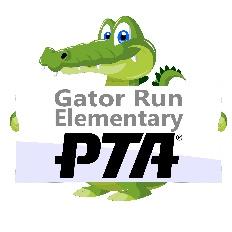 Dear Parents: I would like to take this opportunity to introduce myself as the Room Parent for __________________________’s _______ grade class for the 2022-2023 school year.As Room Parent, I will serve as your primary contact/teacher liaison with respect to classroom events and activities which require classroom volunteers (i.e. holiday party, end of year party, teacher birthday, teacher gifts, school-wide events such as Field Day and Teacher Appreciation, etc.) A couple of notes from our administration:  All class communication from the Room Parent must be provided via email.  For the safety and privacy of our students, class directories are not permitted.We can ONLY collect money on three occasions (winter celebration, end of year celebration, teacher/aid b-day). Volunteer Information:You must have a STAR badge to volunteer at Gator Run.  All volunteers must register for the 2022-2023 school year at www.browardschools.com/volunteer. These volunteers will be automatically screened for the new school year and approved volunteers will receive a confirmation email.Please visit GatorRunPTA.com it is a great resource to find information and dates for upcoming events, purchase items like your required class shirt, spirit gear, and more.  Please make sure to record all your off-site volunteer hours (preparing or shopping for a classroom party or school event, work at home for the teacher on a classroom project, etc.). You can now enter your own offsite hours in the Raptor portal.  Instructions for doing this can be found at https://gatorrunpta.com/volunteer/ Please feel free to call me with any questions you may have.Sincerely,Room Parent: _________________________________________________________
Phone:           			E-mail:  Co-Room Parent: _____________________________________________________
Phone:            			E-mail: 